> Retouradres Postbus 20350 2500 EJ  Den HaagDe Voorzitter van de Tweede Kamerder Staten-GeneraalPostbus 200182500 EA  DEN HAAGDatum  28 november 2014Betreft	KamervragenGeachte voorzitter,Hierbij zend ik u de antwoorden op de vragen van het Kamerlid Dik-Faber (CU) over de toekomst van het Dokkumer ziekenhuis De Sionsberg  (2014Z20115).Hoogachtend,de minister van Volksgezondheid,Welzijn en Sport,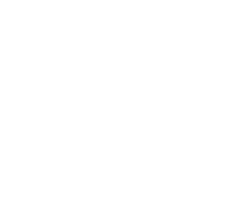 mw. drs. E.I. SchippersAntwoorden op kamervragen van het Kamerlid Dik-Faber (CU) over de toekomst van het Dokkumer ziekenhuis De Sionsberg. (2014Z20115)1
Kent u het bericht “Toekomst De Sionsberg hangt aan zijden draad”? 1) Wat vindt u van dit bericht?
1	Ja. Inmiddels is sprake van een aanvraag van faillissement van Zorggroep Pasana, waar het ziekenhuis De Sionsberg onderdeel van uit maakt. 2
Hoe is de stand van zaken met betrekking tot het Dokkumer ziekenhuis? Hoe komt het dat de eerder verwachte opbrengsten van het ziekenhuis zo sterk tegen vallen?2
De financiële problemen bij ziekenhuis De Sionsberg, waarover de afgelopen week verschillende berichten in de media verschenen, zijn niet nieuw. Deze financiële problemen zijn ondermeer ontstaan door een jarenlange terugloop van het aantal patiënten, waardoor de omzet van het ziekenhuis ontoereikend is. De afgelopen twee jaar is geïnvesteerd in de herinrichting van de logistieke (zorg-)processen (waaronder de formatie) en de kwaliteit, met als doel het proberen  het aantal patiënten dat zich in het ziekenhuis meldt te vergroten. Het bestuur van De Sionsberg geeft aan dat deze aanpassingen niet tot het gewenste resultaat hebben geleid. Het ziekenhuis heeft sinds maandag 24 november jl. een opnamestop afgekondigd. Inmiddels is duidelijk geworden dat de Raad van Toezicht van de Zorggroep Pasana heeft ingestemd met het voorstel van de Raad van Bestuur om faillissement aan te vragen. Dat is echt een stevige teleurstelling voor de mensen die in het ziekenhuis werken en zich met hart en ziel inzetten voor goede zorg. Ik leef met hen en hun families mee. Het is een belangrijke taak voor de regio om deze mensen van werk naar werk te begeleiden. Het is aan de zorgverzekeraars om te zorgen dat de patiënten goede zorg in de regio houden.Ik vind dit ook heel vervelend voor de inwoners van deze regio in Friesland die gewend waren gebruik te maken van dit ziekenhuis, omdat de situatie voor het verkrijgen van zorg voor hen gaat veranderen. Op dit moment zijn er geen signalen dat een mogelijk faillissement zal leiden tot een situatie waarin de continuïteit van zorg in de regio in gevaar komt. Daar ziet de NZa ook nauwlettend op toe. Dat laat natuurlijk onverlet dat het voor betrokkenen erg vervelend is en er voor hen een lastige tijd aanbreekt.3
Welke toekomst heeft u voor ogen voor ziekenhuiszorg in de regio Noordoost Friesland? Welke inzet verwacht u van andere partijen om ziekenhuiszorg voor deze regio te garanderen? Welke rol  voor u zelf staat u daarbij voor ogen?
3Zorgverzekeraar De Friesland heeft aangegeven dat voor nieuwe patiënten capaciteit beschikbaar is in omliggende ziekenhuizen, namelijk het Medisch Centrum Leeuwarden en het Nij Smellinghe te Drachten. Huisartsen en ambulancediensten zijn hiervan op de hoogte. Ik zie geen rol voor mijzelf weggelegd, tenzij de bereikbaarheid van de spoedeisende hulp en de acute verloskunde binnen 45 minuten in het geding is. Daar is op dit moment geen sprake van. Ik vind het van belang dat er voldoende medisch specialistische zorg in de regio beschikbaar is. Voor wat betreft de acute zorg is reeds in 2011 besloten om te stoppen met de spoedeisende hulp en de acute verloskunde van De Sionsberg. Naar aanleiding van deze sluiting zijn er diverse maatregelen genomen om de acute zorg in de regio binnen 45 minuten te borgen. De zorgverzekeraar is hier verantwoordelijk voor in het kader van de zorgplicht, waar de NZa op toeziet. In het licht van deze besluiten zie ik geen noodzaak tot verdere maatregelen voor de bereikbaarheid van acute ziekenhuiszorg. 4
Deelt u de mening dat de bereikbaarheid van ziekenhuiszorg in de regio Noordoost Friesland meer aandacht behoeft? Bent u bereid in gesprek te gaan met het ziekenhuis De Sionsberg?4Ik vind het van belang dat er voldoende medisch specialistische zorg in de regio beschikbaar is. De zorgverzekeraar is gezien haar zorgplicht aan zet om voldoende medisch specialistische zorg in de regio in te kopen. De zorgverzekeraar kan via de zorginkoop sturen op de spreiding van zorgvoorzieningen en kan partijen vragen om tot inhoudelijke afstemming te komen. Indien er een gesprek gewenst is door het bestuur van het ziekenhuis De Sionsberg ben ik daartoe bereid. 1) Leeuwarder Courant, 7 november 2014